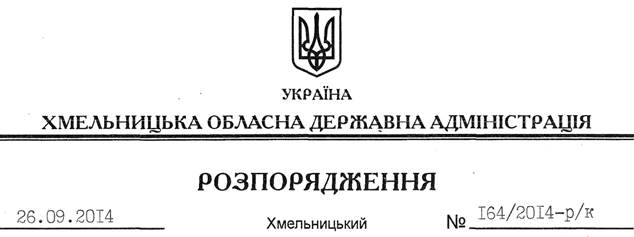 На підставі Положення про відзнаки обласної державної адміністрації, затвердженого розпорядженням голови облдержадміністрації від 22 листопада 2013 року № 381/2013-р, зареєстрованого Головним управлінням юстиції в області 28 листопада 2013 року за № 80/1914:1. Нагородити Почесною Грамотою обласної державної адміністрації з врученням цінного подарунка кожному:1.1. За сумлінне виконання посадових обов’язків, високий професіоналізм та з нагоди Дня нотаріату:1.2. За багаторічну сумлінну працю, високий професіоналізм, зразкове виконання обов’язків та з нагоди 80-річчя від дня народження Степанець Галину Іванівну, відповідального секретаря ради Хмельницької обласної організації ветеранів.1.3. За сумлінну працю, високий професіоналізм, вагомий особистий внесок у соціально-економічний розвиток області та з нагоди Дня підприємця:1.4. За багаторічну сумлінну працю, високий професіоналізм, вагомий особистий внесок у розвиток освіти та науки переможців Хмельницької обласної премії імені М.Дарманського в галузі освіти та науки:1.5. За сумлінну працю, вагомий особистий внесок у розвиток спорту, олімпійського руху, пропаганду здорового способу життя та з нагоди Дня фізичної культури і спорту:1.6. За сумлінну працю, високий професіоналізм, самовідданість, зразкове виконання посадових обов’язків та з нагоди Дня рятівника:1.7. За багаторічну сумлінну працю, високий професіоналізм, вагомий особистий внесок у розвиток бібліотечної справи області та з нагоди 50-річчя від дня народження Маковську Валентину Володимирівну, заступника директора з наукової роботи та інформатизації обласної універсальної наукової бібліотеки ім. М.Островського.1.8. За сумлінну працю, високий професіоналізм, вагомий особистий внесок у розвиток і підвищення ефективності лісогосподарського виробництва Хмельниччини та з нагоди Дня працівника лісу:1.9. За сумлінну працю, високий професіоналізм та з нагоди Дня бібліотек:1.10. За сумлінну працю, вагомий особистий внесок у розбудову держави та з нагоди 25-річчя від дня створення Народного Руху України:1.11. За багаторічну сумлінну працю, високий професіоналізм, вагомі трудові досягнення та з нагоди Дня міста Хмельницький:1.12. За вагомий особистий внесок у розбудову Української держави та з нагоди 70-річчя депортації українців з території Польщі:1.13. За багаторічну працю, сумлінне виконання посадових обов’язків, високий професіоналізм та з нагоди 60-річчя від дня народження Шлапака Володимира Івановича, начальника центру поштового зв’язку № 4 Хмельницької дирекції Українського державного підприємства “Укрпошта”, селище Нова Ушиця.1.14. За багаторічну сумлінну працю, високий професіоналізм, вагомий особистий внесок у справу навчання і виховання молоді та з нагоди 50-річчя від дня народження Махніцького Сергія Леонідовича, заступника директора з навчально-виховної роботи державного професійно-технічного навчального закладу “Кам’янець-Подільське вище професійне училище”.1.15. За сумлінну працю, високий професіоналізм, активну громадянську позицію та з нагоди Дня фармацевтичного працівника Мілінчука Ігоря Анатолійовича, начальника Державної служби з лікарських засобів в області.2. Обласна державна адміністрація висловлює подяку з врученням цінного подарунка кожному: 2.1. За сумлінну працю, високий професіоналізм, вагомий особистий внесок у розвиток і підвищення ефективності лісогосподарського виробництва Хмельниччини та з нагоди Дня працівника лісу:2.2. За сумлінну працю, високий професіоналізм, самовідданість, зразкове ставлення до посадових обов’язків та з нагоди Дня рятувальника:2.3. За багаторічну сумлінну працю, високий професіоналізм, вагомі трудові досягнення та з нагоди Дня міста Хмельницький:2.4. За вагомий особистий внесок у розбудову Української держави та з нагоди 70-річчя депортації українців з території Польщі:2.5. За активну громадсько-політичну діяльність, вагомий особистий внесок у розбудову держави, відродження української нації та з нагоди 25-річчя створення Народного Руху України:Голова адміністрації									 Л.ПрусПро нагородження Почесною Грамотою обласної державної адміністраціїВакарєвуОльгу Василівну–приватного нотаріуса Старокостянтинівського районного нотаріального округуГадайчукЄлизавету Аполлонівну–приватного нотаріуса Волочиського районного нотаріального округуЗаворотнуТетяну Вікторівну–державного нотаріуса Старокостянтинівської державної нотаріальної конториПилявськогоОлександра Володимировича–завідувача Чемеровецької державної нотаріальної конториПрунякНаталію Мефодіївну–приватного нотаріуса Хмельницького міського нотаріального округуКорольСвітлану Федорівну–начальника дозвільного центру Хмельницької міської радиМатвійчукаАнатолія Максимовича–директора товариства з обмеженою відповідальністю “Кунівське”, с. Кунів, Ізяславського районуПостовогоВолодимира Ілліча–голову правління публічного акціонерного товариства “Гіпсовик”, м. Кам’янець-ПодільськийПраворського Івана Максимовича–голову правління публічного акціонерного товариства “Завод “Темп”, м. ХмельницькийТитоваІгоря Олександровича–директора товариства з обмеженою відповідальністю “Модуль-Україна”, м. Кам’янець-ПодільськийФещукаМиколу Івановича–директора малого приватного підприємства “Сіріус”, м. ДеражняАтаманчука Петра Сергійовича–завідувача кафедри методики викладання фізики і дисциплін технологічної освітньої галузі Кам’янець-Подільського національного університету імені І.Огієнка, доктора педагогічних наук, професораКазаковуНаталію Вікторівну–начальника відділу педагогічної практики, доцента кафедри педагогіки та психології Хмельницької гуманітарно-педагогічної академії, кандидата педагогічних наук, доцентаКирилюкЛюдмилу Валентинівну–вчителя Шепетівського навчально-виховного комплексу № 1 у складі “Загальноосвітня школа І-ІІ ступенів та ліцей”ЛичикСвітлану Миколаївну–вчителя початкових класів Нетішинської загальноосвітньої школи І-ІІІ ступенів № 4НагурнуТетяну Петрівну–вихователя дошкільного навчального закладу № 2 “Подоляночка”, м. СлавутаПавлишинуСвітлану Андріївну–начальника відділу освіти, молоді та спорту Чемеровецької райдержадміністраціїТорчинськогоМихайла Миколайовича–завідувача кафедри української філології Хмельницького національного університету, доктора філологічних наук, професораШахрайНаталію Володимирівну–завідувача Шепетівського дошкільного навчального закладу № 11 “Дзвіночок”ШерстинюкаЛеоніда Леонідовича–старшого викладача кафедри образотворчого та декоративно-прикладного мистецтва Хмельницької гуманітарно-педагогічної академії, заслуженого художника УкраїниАлтуховаПавла Сергійовича–майстра спорту України міжнародного класу, срібного призера чемпіонату Європи та світу серед молоді до 23 років з веслування на байдарках та каное, м. ХмельницькийГригоренкоКатерину Василівну–майстра спорту України міжнародного класу, учасницю XXІІ зимових Олімпійських ігор у Сочі з лижних гонок, м. ХмельницькийГрищунІнну Володимирівну–майстра спорту України міжнародного класу, учасницю чемпіонату Європи серед дорослих з веслування на байдаках та каное, м. ХмельницькийЖовнірОльгу Богданівну–заслуженого майстра спорту України, бронзову призерку чемпіонату Європи та світу з фехтування, м. ХмельницькийКомащукАліну Іванівну–майстра спорту України міжнародного класу, бронзову призерку чемпіонату світу з фехтування, м. ХмельницькийОлійникаПавла Станіславовича–заслуженого майстра спорту України, учасника чемпіонату Європи серед чоловіків та жінок з вільної боротьби, м. ХмельницькийОляновськуЛюдмилу Олександрівну–майстра спорту міжнародного класу України, срібну призерку чемпіонату Європи з легкої атлетики, смт ЯрмолинціПолюк Ольгу Юріївну–майстра спорту України, учасницю XXІІ зимових Олімпійських ігор у Сочі з фрістайлу, м. ХмельницькийПундик Галину Василівну–заслуженого майстра спорту України, бронзову призерку чемпіонату Європи з фехтування, м. ХмельницькийЩуклуІрину Олександрівну–майстра спорту України, бронзову призерку чемпіонату Європи серед молоді з фехтування, м. ХмельницькийЯнчукаДмитра Миколайовича–майстра спорту України міжнародного класу, золотого та бронзового призера чемпіонату Європи серед молоді до 23 років з веслування на байдарках та каное, м. ХмельницькийБагнюка Миколу Дмитровича–завідувача сектору кадрової, юридичної роботи та діловодства управління з питань цивільного захисту населення облдержадміністраціїНагорну Ларису Василівну–спеціаліста 2-ї категорії, помічника оперативного чергового відділу оперативного чергування та забезпечення централізованого оповіщення управління з питань цивільного захисту населення облдержадміністраціїОлексюкаСергія Олександровича–водія автотранспортних засобів групи автотранспортного забезпечення частини забезпечення та обслуговування аварійно-рятувального загону спеціального призначення Головного управління ДСНС України в областіСагайдакаПетра Володимировича–провідного фахівця відділу матеріально-технічного забезпечення та експлуатації споруд Управління ресурсного забезпечення Головного управління ДСНС України в областіВільчинськогоАнатолія Йосиповича–лісника Пархомівського лісництва державного підприємства “Хмельницьке лісомисливське господарство”Горбатюка Володимира Івановича–оператора тракторного навантажувача Летичівського лісопункту державного підприємства “Летичівське лісове господарство”Гребенюка Валентна Васильовича–лісничого Понінківського лісництва державного підприємства “Шепетівське лісове господарство”ДунайчукаСергія Вікторовича–юрисконсульта державного підприємства “Славутське лісове господарство”ЗаянчуківськогоВіктора Адольфовича–лісника комунального підприємства “Надра Кам’янеччини” Кам’янець-Подільської районної радиКовбуВасиля Анатолійовича–майстра лісу Кривинського лісництва державного підприємства “Славутське лісове господарство”КримськогоЯрослава Йосиповича–лісничого Городоцького спеціалізованого лісогосподарського підприємства “Горліс”НичипорукаВіктора Миколайовича–майстра лісу Білогірського спеціалізованого лісокомунального підприємства “Орлан”ПотемківськогоЄвгена Валер’яновича–водія лісовозного автомобіля Кам’янець-Подільського лісокомплексу державного підприємства “Кам’янець-Подільське лісове господарство”РожковаВолодимира Федоровича–мисливствознавця по Ізяславському району державного підприємства “Ізяславське лісове господарство”СемуМиколу Володимировича–водія лісовозного автомобіля Державного підприємства “Шепетівське лісове господарство”ГаращукЛюдмилу Вікторівну–заступника директора з питань обслуговування дітей Кам’янець-Подільської централізованої бібліотечної системиДашкевичСвітлану Леонідівну–завідувача відділу краєзнавства обласної бібліотеки для юнацтваЗарембовськуЛарису Петрівну–головного бухгалтера обласної універсальної наукової бібліотеки імені М.ОстровськогоМельникВалентину Опанасівну–головного бібліографа відділу краєзнавства обласної універсальної наукової бібліотеки імені М.ОстровськогоЧерноусВалентину Юхимівну–директора Хмельницької обласної бібліотеки для дітей імені Т.Г.ШевченкаМатвіюкаКузьму Івановича–активного члена Народного Руху України в областіОмельчукаКостянтина Миколайовича–активного члена Народного Руху України в областіПроскуровичаАнатолія Володимировича–активного члена Народного Руху України в областіДзюбіну Ірину Миколаївну–вчителя-логопеда Хмельницького дошкільного навчального закладу № 45 “Ялинка”Христофорова Віктора Степановича–культорганізатора міського центру по роботі з дітьми та підлітками за місцем проживання, м. ХмельницькийЦмура Ігоря Івановича–директора – художнього керівника Хмельницького академічного муніципального камерного хоруБукацькогоМиколу Івановича–голову Хмельницького регіонального суспільно-культурного товариства “Переселенці”Ясінську Богдану Йосипівну–члена Хмельницького регіонального суспільно-культурного товариства “Переселенці”Васильцову Олександру Борисовичу–провідному інженеру з організації та нормування праці державного підприємства “Старокостянтинівське лісове господарство”ВодзінськомуВіктору Олексійовичу–старшому майстру лісу Гурщанського лісництва державного підприємства “Ізяславське лісове господарство”Довбишу Івану Леонтійовичу–лісорубу Полонського лісництва державного підприємства “Шепетівське лісове господарство”Іващішену Валерію Валерійовичу–начальнику нижнього складу Лісоводського лісопункту державного підприємства “Ярмолинецьке лісове господарство”МиронюкуПетру Кононовичу–голові первинної профспілкової організації державного підприємства “Шепетівське лісове господарство”Пашко Галині Юріївні–робітнику на лісогосподарських роботах Голицького лісництва Державного підприємства “Славутське лісове господарство”Шахнюк Галині Володимирівні–робітнику на лісогосподарських роботах державного підприємства “Славутське лісове господарство”БожукуМиколі Анатолійовичу–молодшому сержанту служби цивільного захисту, пожежному-рятувальнику 14-ї державної пожежно-рятувальної частини Головного управління ДСНС України в областіВальчукуОлегу Володимировичу–старшині служби цивільного захисту, водію 23-го державного пожежно-рятувального поста 14-ї державної пожежно-рятувальної частини Головного управління ДСНС України в областіГаврилюкГалині Михайлівні–двірнику житлово-експлуатаційної контори № 3, м. ХмельницькийКовалюАнатолію Михайловичу–слюсарю-сантехніку житлово-експлуатаційної контори № 2, м. ХмельницькийШеленгАкуліні Петрівні–двірнику житлово-експлуатаційної контори № 2, м. ХмельницькийГладишевському Казимиру Володимировичу–заступнику голови Волочиського районного товариства “Переселенці”СергеєвійГанні Василівні–члену Хмельницького регіонального суспільно-культурного товариства “Переселенці”ТарновичуЮрію Мироновичу–члену Хмельницького регіонального суспільно-культурного товариства “Переселенці”БляхарськомуОлегу Михайловичу–активному члену Народного Руху України в областіКовалевськійІрині Володимирівні–активному члену Народного Руху України в областіКульпінськомуЮрію Анатолійовичу–активному члену Народного Руху України в області